(SK) Nadpis treba umiestniť sem, pričom ako veľké písmeno použijete len prvé písmeno vety. (EN) Nadpis v anglickom jazyku treba umiestniť sem, pričom ako veľké písmeno použijete len prvé písmeno vety.1Meno PRIEZVISKO, 1,2Meno PRIEZVISKO, 3*Meno PRIEZVISKO.1Univerzita Komenského v Bratislave. Prírodovedecká fakulta, Katedra fyzikálnej a teoretickej chémie, Bratislava, Slovensko.2Scuola Superiore Meridionale. University of Naples Federico II. Naples, Italy.3Afiliácia (pracovisko) posledného autora vo formáte: Inštitúcia. Fakulta/Oddeleníe/Ústav, Mesto, Krajina.*Korešpondenčná adresa: váš@email.comÚVODZarovnanie všetkých textov je podľa okrajov, tak aby bol text natiahnutý zľava doprava tak ako je formátovaný tento červený text (typ justify, Word). Jednovetové odstavce nemajú zmysel, odstavce musia popisovať ucelenú informáciu. Text nesmie byť opakujúci sa alebo skopírovaný bez citácie. Najvyššia kvalita písania poukazuje zároveň na kvalitné výsledky, ktoré si vedecká komunita po celom svete bude môcť následne prečítať. Preto takisto ak máte čas, napíšte svoj príspevok okrem slovenčiny aj v anglickom jazyku.SÚBOR A METÓDYZarovnanie všetkých textov je podľa okrajov, tak aby bol text natiahnutý zľava doprava tak ako je formátovaný tento červený text (typ justify, Word). Jednovetové odstavce nemajú zmysel, odstavce musia popisovať ucelenú informáciu. Text nesmie byť opakujúci sa alebo skopírovaný bez citácie. Najvyššia kvalita písania poukazuje zároveň na kvalitné výsledky, ktoré si vedecká komunita po celom svete bude môcť následne prečítať. Preto takisto ak máte čas, napíšte svoj príspevok okrem slovenčiny aj v anglickom jazyku.VÝCHODISKO, CIEĽ, ÚLOHYZarovnanie všetkých textov je podľa okrajov, tak aby bol text natiahnutý zľava doprava tak ako je formátovaný tento červený text (typ justify, Word). Jednovetové odstavce nemajú zmysel, odstavce musia popisovať ucelenú informáciu. Text nesmie byť opakujúci sa alebo skopírovaný bez citácie. Najvyššia kvalita písania poukazuje zároveň na kvalitné výsledky, ktoré si vedecká komunita po celom svete bude môcť následne prečítať. Preto takisto ak máte čas, napíšte svoj príspevok okrem slovenčiny aj v anglickom jazyku.VÝSLEDKYZarovnanie všetkých textov je podľa okrajov, tak aby bol text natiahnutý zľava doprava tak ako je formátovaný tento červený text (typ justify, Word). Jednovetové odstavce nemajú zmysel, odstavce musia popisovať ucelenú informáciu. Text nesmie byť opakujúci sa alebo skopírovaný bez citácie. Najvyššia kvalita písania poukazuje zároveň na kvalitné výsledky, ktoré si vedecká komunita po celom svete bude môcť následne prečítať. Preto takisto ak máte čas, napíšte svoj príspevok okrem slovenčiny aj v anglickom jazyku.NADPIS PODKAPITOLYW, VŠETKO pÍŠeme VEĽKÝMZarovnanie všetkých textov je podľa okrajov, tak aby bol text natiahnutý zľava doprava tak ako je formátovaný tento červený text (typ justify, Word). Jednovetové odstavce nemajú zmysel, odstavce musia popisovať ucelenú informáciu. Text nesmie byť opakujúci sa alebo skopírovaný bez citácie. Najvyššia kvalita písania poukazuje zároveň na kvalitné výsledky, ktoré si vedecká komunita po celom svete bude môcť následne prečítať. Preto takisto ak máte čas, napíšte svoj príspevok okrem slovenčiny aj v anglickom jazyku.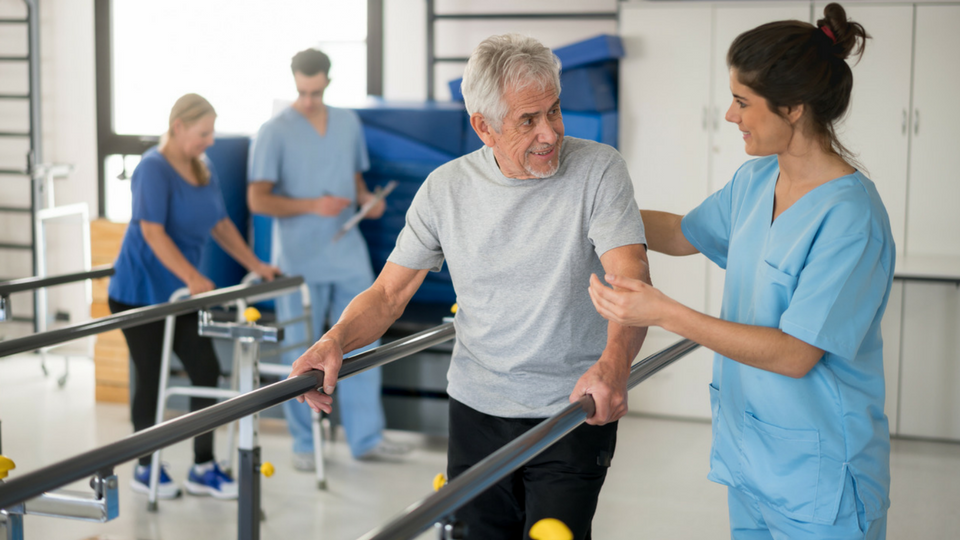 Obrázok 1 – Popis obrázku je uvedený pod obrázkom. Obrázky musia byť nahraté aj osobitne ako súbory TIFF. Rozlíšenie obrázkov nahraných osobitne musí byť 200 DPI. Veľkosť textu je nastavená na 10. Ak nie je obrázok váš originálny, tak je nutné uviesť (zdroj: XXXXXXXX)!!!!!!!! Ak je obrázok uvedený v rámci textu, je to v poriadku, avšak nesmie sa nachádzať ako posledná vec na konci kapitoly. Po vložení obrázku ak už po ňom nenasleduje text, je nutné pod tento obrázok napísať aspoň jeden odstavec na minimálne dva riadky. Druhou možnosťou je obrázok umiestniť tak, aby sa nachádzal v rámci tela textu a nie na konci kapitoly. Je zaužívaným zvykom neuvádzať obrázky na koncoch kapitoly. Kapitola vždy musí končiť textom.DISKUSIAZarovnanie všetkých textov je podľa okrajov, tak aby bol text natiahnutý zľava doprava tak ako je formátovaný tento červený text (typ justify, Word). Jednovetové odstavce nemajú zmysel, odstavce musia popisovať ucelenú informáciu. Text nesmie byť opakujúci sa alebo skopírovaný bez citácie. Najvyššia kvalita písania poukazuje zároveň na kvalitné výsledky, ktoré si vedecká komunita po celom svete bude môcť následne prečítať. Preto takisto ak máte čas, napíšte svoj príspevok okrem slovenčiny aj v anglickom jazyku.Tabuľka 1 - Popis tabuľky sa nachádza nad tabuľkou. Veľkosť textu je vždy 10. Tabuľka by mala mať vedecký štruktúrovaný a medzinárodne uznávaný tvar pričom počet stĺpcov je maximálne 5 a počet riadkov maximálne 10. Uprednostnite  čiernobielu škálu (vrátane šedej).!!!!!!!! Ak je tabuľka uvedená v rámci textu, je to v poriadku, avšak nesmie sa nachádzať ako posledná vec na konci kapitoly. Po vložení tabuľky ak už po nej nenasleduje text, je nutné napísať aspoň jeden krátky  odstavec na minimálne dva riadky. Je zaužívaným zvykom neuvádzať tabuľky na koncoch kapitoly. Kapitola vždy musí končiť textom.ZÁVERYZarovnanie všetkých textov je podľa okrajov, tak aby bol text natiahnutý zľava doprava tak ako je formátovaný tento červený text (typ justify, Word). Jednovetové odstavce nemajú zmysel, odstavce musia popisovať ucelenú informáciu. Text nesmie byť opakujúci sa alebo skopírovaný bez citácie. Najvyššia kvalita písania poukazuje zároveň na kvalitné výsledky, ktoré si vedecká komunita po celom svete bude môcť následne prečítať. Preto takisto ak máte čas, napíšte svoj príspevok okrem slovenčiny aj v anglickom jazyku.ZUSAMMENFASSUNG (SÚHRN/ABSTRAKT V NEMECKOM JAZYKU)Tento súhrn musí byť identický so súhrnom, ktorý je písaný v slovenčine a angličtine na začiatku dokumentu. Cieľom je priniesť váš článok, čo možno najširšiemu publiku.PRÍLOHYTabuľky.Diagramy, grafy a obrázky, tieto môžu byť uvedené priamo v texte. Ak ste ich uviedli v texte, kapitolu 8 z tela článku prosíme vymažte.LITERATÚRABertin, M., Atanassova, I. (2022). "Semantic Enrichment of Scientific Publications". Meno Časopisu. 18 (7/8). pp101-172. doi:10.1045/XXXXXXX. ISSN 1082-9873.Furka, D., et al. (2021). "Article Title". Meno Časopisu. 18 (7/8). pp101-172. doi:10.1045/XXXXXXX. ISSN 1082-9873.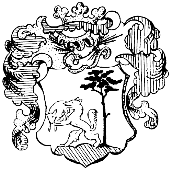 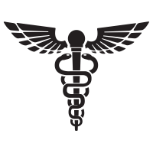 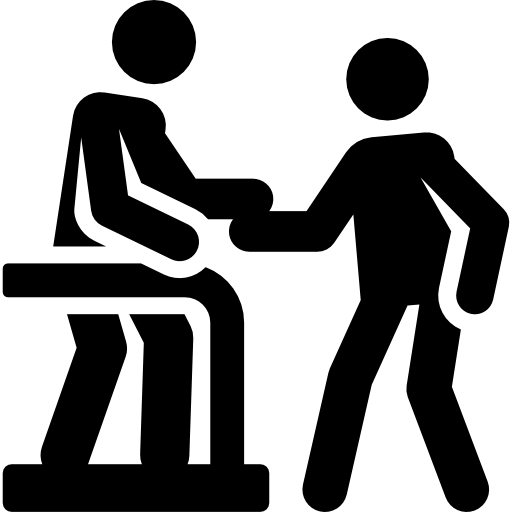 SÚHRN/ABSTRAKT (Abstrakt v slovenčine na 250 slov)KĽÚČOVÉ SLOVÁ Východisko: Text text text text text text text text text text text text text text text text text text. Text text text text text text text text text text text text text text text text text text. Text text text text text text text text text text text text text text text text text text. Text text text text text Súbor: Text text text text text text text text text text text text text text text text text text. Text text text text text text text text text text text text text text text text text text. Text text text text text text text text text text text text text text text text text text. Text text text text text text text Metódy: Text text text text text text text text text text text text text text text text text text. Text text text text text text text text text text text text text text text text text text. Text text text text text text text text text text text text text text text text text text. Text text text text text Výsledky: Text text text text text text text text text text text text text text text text text text. Text text text text text text text text text text text text text text text text text text. Text text text text text text text text text text text text text text text text text text. Text text text text text Závery: Text text text text text text text text text text text text text text text text text text. Text text text text text text text text text text text text text teWxt text text text text. Text text text text text text text text text text text text text text text text text text. Text text text text text text text.SUMMARY/ABSTRACT (ENGLISH version)Starting point: Text text text text text text text text text text text text text text text text text text. Text text text text text text text text text text text text text text text text text text. Text text text text text text text text text text text text text text text text text text. Text text text text text Group: Text text text text text text text text text text text text text text text text text text. Text text text text text text text text text text text text text text text text text text. Text text text text text text text text text text text text text text text text text text. Text text text text text text text Methods: Text text text text text text text text text text text text text text text text text text. Text text text text text text text text text text text text text text text text text text. Text text text text text text text text text text text text text text text text text text. Text text text text text Results: Text text text text text text text text text text text text text text text text text text. Text text text text text text text text text text text text text text text text text text. Text text text text text text text text text text text text text text text text text text. Text text text text text Conclusions: Text text text text text text text text text text text text text text text text text text. Text text text text text text text text text text text text text text text text text text. Text text text text text text text text text text text text text text text text text text. Text text text text text text text.**Nemecká verzia abstraktu sa pripája na koniec textu.slovo1 , slovo2, slovo3.DOI: 10.61983/lcrh.XXXXSkupinyDátový stĺpecDátový stĺpecVysvetlenie, poznámkaSkupina 165.22 ± 0.03ČervenáSem píšeme vysvetlenie ak je potrebnéSkupina 261.22 ± 0.03ModráSem píšeme vysvetlenie ak je potrebnéReferenčná skupina 111.3 (p<0.05)ČervenáSem píšeme vysvetlenie ak je potrebnéReferenčná skupina 116.7 (p<0.05)ModráSem píšeme vysvetlenie ak je potrebné